 https://cccconfer.zoom.us/j/98982465740?pwd=WjdiQVY3R2Y5dy9CQnA0ZDZCZVZHdz09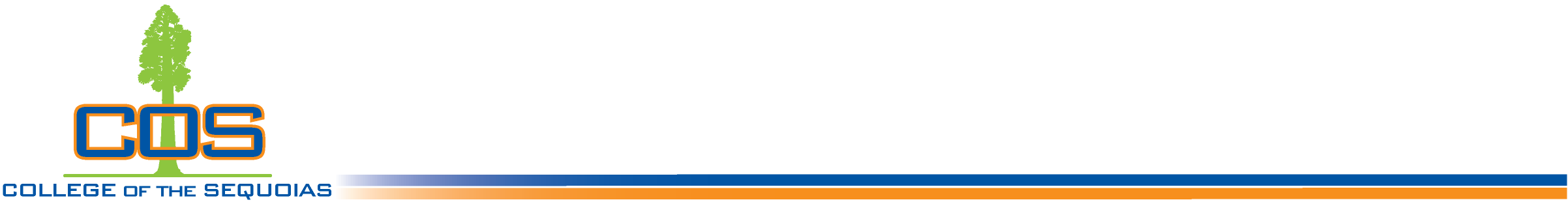 AGENDAWednesday, September 22, 20214: 10 – 5:30 pmCall to OrderPublic CommentRegarding items not on the AgendaRegarding items on the AgendaActionMinutes:Curriculum:Faculty Appointments:Information:Comprehensive End-of-Year ReportAccreditation ReportDiscussionInitiativesSurvey resultsVaccine MandatesGDM Suggested RevisionsAP/BPs3715372037213810AP 3750